РОЖИЩЕНСЬКА МІСЬКА РАДАЛУЦЬКОГО РАЙОНУ ВОЛИНСЬКОЇ ОБЛАСТІВИКОНАВЧИЙ КОМІТЕТ	РІШЕННЯ14 грудня 2022 року                                                                                  № 227Про внесення змін до рішення виконавчогокомітету Рожищенської міської ради від 29 січня 2021 року № 2 «Про створеннякомісії з питань техногенно-екологічної безпекиі надзвичайних ситуацій Рожищенської територіальної громади тазатвердження положення про неї»Відповідно до 36-1, статті 52 Закону України «Про місцеве самоврядування», частини другої статті 19 «Кодексу цивільного захисту України», пунктів 10, 11 «Положення про єдину державну систему цивільного захисту», затвердженого постановою Кабінету Міністрів України від 09.01.2014 р. №11 та «Типового положення про регіональну та місцеву комісію з питань техногенно-екологічної безпеки і надзвичайних ситуацій», затвердженого постановою Кабінету Міністрів України від 17.06.2015 р. №409 (із змінами), з метою вдосконалення роботи з координації діяльності місцевих органів влади, підприємств, установ та організацій, пов’язаної із забезпеченням техногенно-екологічної безпеки, захисту населення і територій від наслідків надзвичайних ситуацій, запобігання виникненню надзвичайних ситуацій і реагування на них, виконавчий комітет Рожищенської міської радиВИРІШИВ:1. Внести до Положення про комісію з питань техногенно-екологічної безпеки і надзвичайних ситуацій Рожищенської територіальної громади, затвердженого рішенням Рожищенської міської ради  від 29 січня 2021 р. №2  зміни, що додаються.         2. Загальному відділу Рожищенської міської ради (Олександр Івашин) оприлюднити це рішення на сайті Рожищенської міської ради.3. Контроль за виконанням цього рішення покласти на заступника міського голови з питань діяльності виконавчих органів міської радиСергія Лясковського.Міський голова                                     		       Вячеслав ПОЛІЩУКСтарикова Наталія 215 41	                                                Схвалено                                                                                        рішенням виконавчого комітету                                                                                Рожищенської міської ради                                                                                               від 14.12.2022 р. № 227ЗМІНИ,що вносяться до Положення про комісію з питань техногенно-екологічної безпеки і надзвичайних ситуацій Рожищенської територіальної громадиДоповнити Положення про комісію з питань техногенно-екологічної безпеки і надзвичайних ситуацій Рожищенської територіальної громади пунктом 9-1 такого змісту:“9-1. Голова комісії може прийняти рішення про проведення засідання комісії в режимі відеоконференції з використанням відповідного програмного забезпечення, зокрема через Інтернет (далі - онлайн-засідання комісії). В онлайн-засіданні комісії беруть участь члени комісії, а також інші особи, які визначені її головою.Онлайн-засідання комісії можуть проводитися у невідкладних випадках, пов’язаних із запобіганням виникненню надзвичайних ситуацій, ліквідацією їх наслідків, а також з питань, пов’язаних з виникненням загрози життю та/або здоров’ю населення.Підготовка та проведення онлайн-засідання комісії здійснюються секретаріатом комісії за допомогою відповідних структурних підрозділів Рожищенської міської ради.Секретаріат комісії забезпечує інформування членів комісії та інших визначених головуючим осіб, які будуть брати участь в онлайн-засіданні комісії, про дату і час проведення засідання та надсилає їм проект порядку денного.Організаційно-технічне забезпечення проведення онлайн-засідання комісії покладається на відповідний структурний підрозділ Рожищенської міської ради.Результати онлайн-засідання комісії оформлюються протоколом, який підписується головуючим та відповідальним секретарем комісії.”.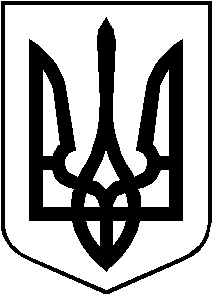 